РезюмеСергеенко Игорь ВячеславовичЦель: соискание должности электрикаДата рождения: 20.12.1995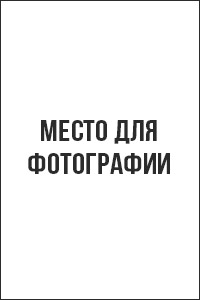 Город: УфаСемейное положение: холостТелефон: +7-xxx-xxx-xx-xxE-mail: elektro95@mail.ruОбразование среднее (очное):Электро-технический техникум г. Уфа (2009-2013 г.г.)Специальность: электрикОпыт работы:Дополнительная информация:Знания иностранных языков: нетВладение компьютером: на уровне пользователяЛичные качества: ответственность, внимательность, аккуратность.Рекомендации с предыдущего места работы:ООО «ЭлектроБытСервис»Генеральный директор: Панин Иван Федоровичт. +7-xxx-xxx-xx-xxОжидаемый уровень заработной платы: 25 000 рублей.Готов приступить к работе в ближайшее время.Шаблон резюме подготовлен экспертами делового онлайн-журнала«ПАПА ПОМОГ»http://papapomog.ru04.02.2011 — наст. времяООО «ЭлектроБытСервис»Должность: электрикДолжностные обязанности:прокладка электрических кабелей в помещении;
ремонт электрических сетей;
контроль и профилактический осмотр объектов.